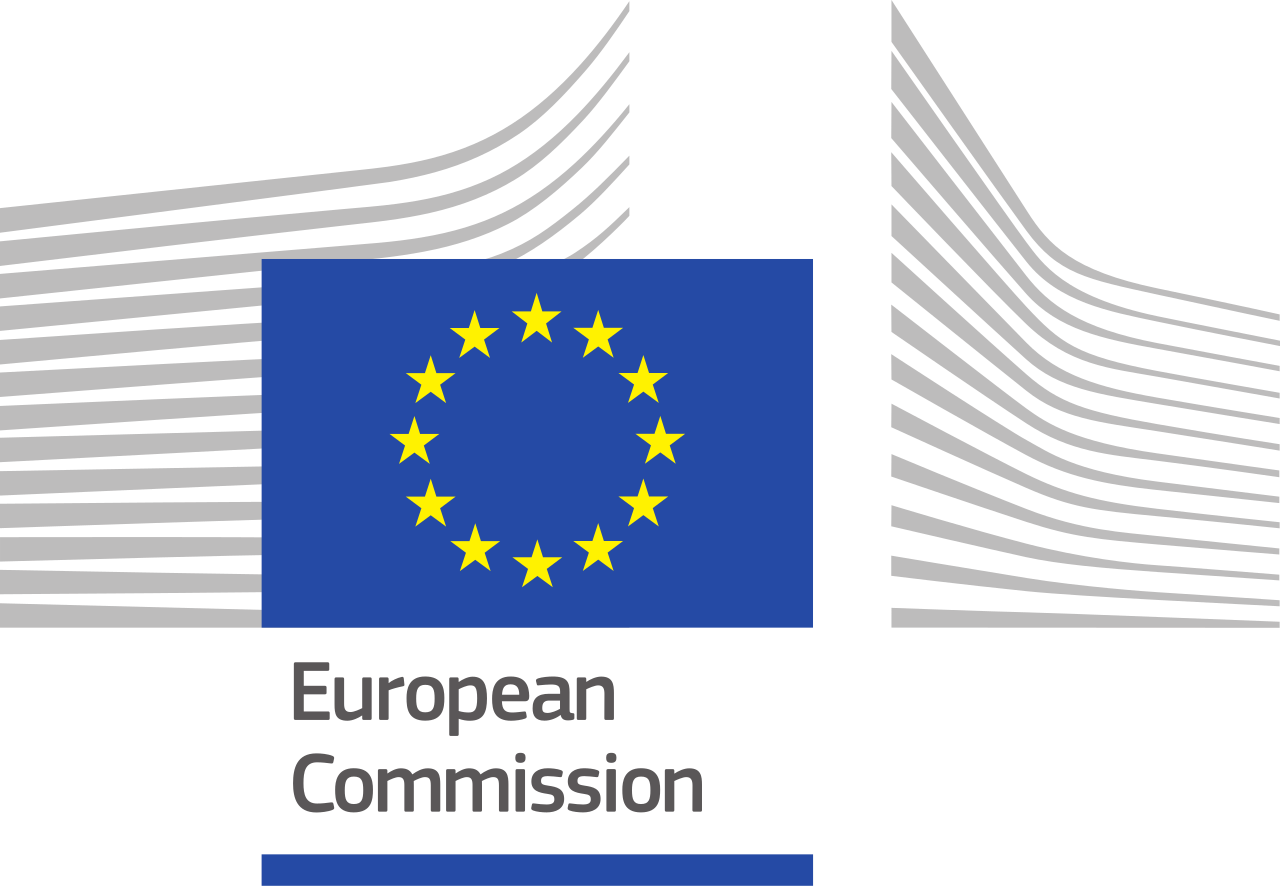 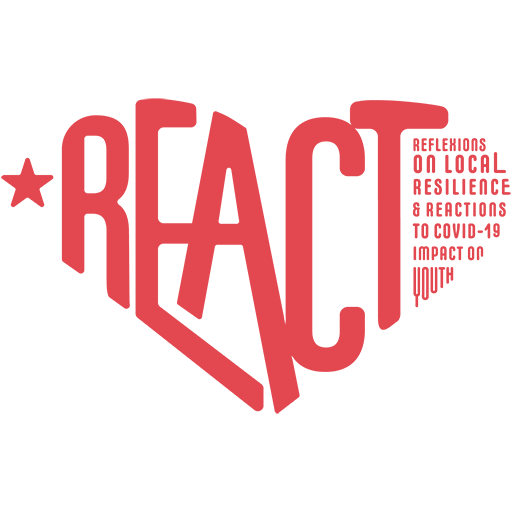 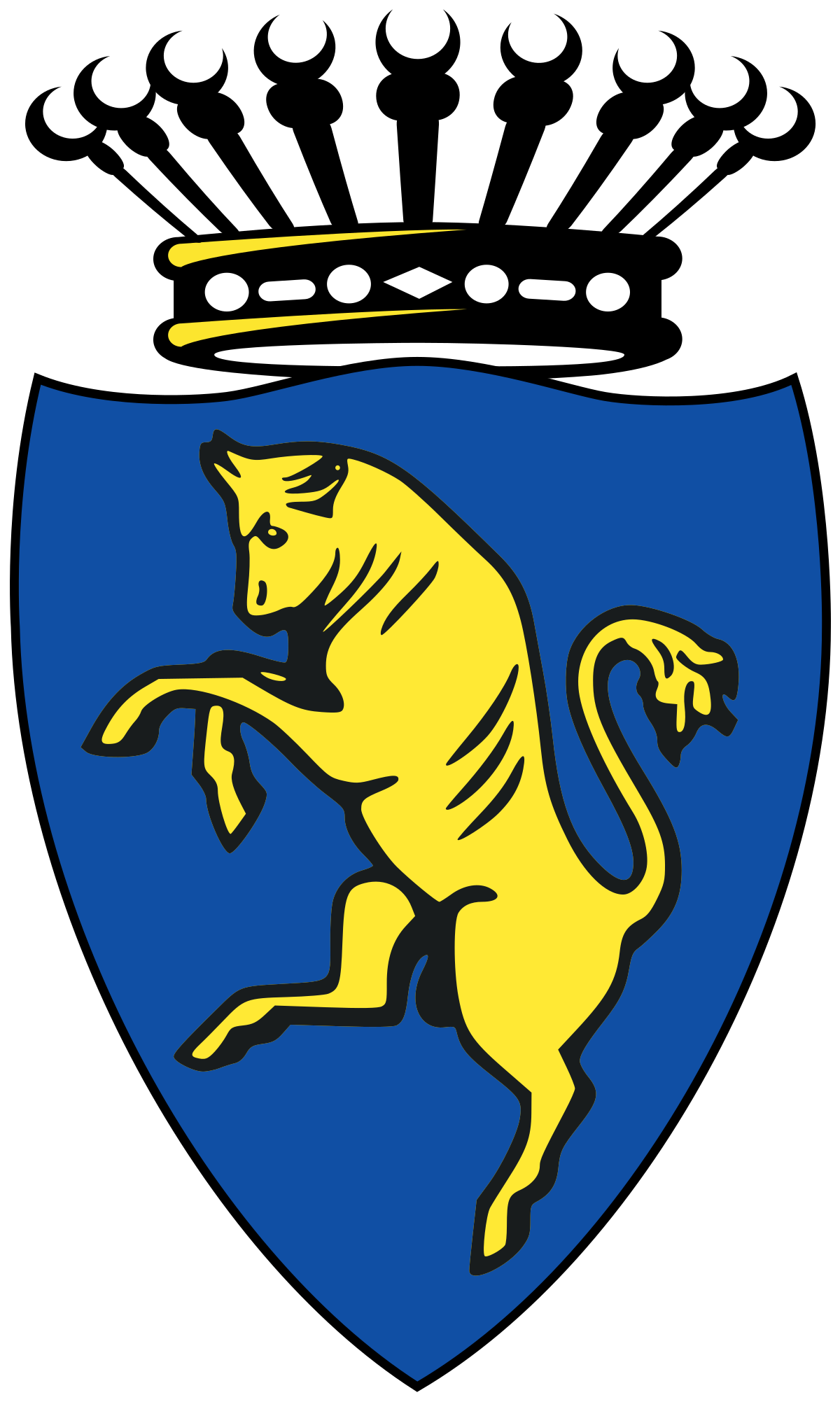 REFLECTIONS ON LOCAL RESILIENCE 
AND REACTIONS TO COVID-19 IMPACT ON YOUTHWORKSHOP DI CO-CREAZIONE PER UNA VISIONE A LUNGO TERMINE DELLE AUTORITÀ LOCALI PER LE SFIDE FUTURETORINO, 7 SETTEMBRE 2023  LUOGO: OPEN 011, CASA DELLA MOBILITA’ E DELL’INTERCULTURA
SALA POLIVALENTE 1
Corso Venezia, 11, 10147, Turin09:00 - 09:15Registrazione partecipanti09:15 - 09:30 Saluto di benvenuto da parte delle istituzioni:Carlotta Salerno, Assessore ai Progetti di Periferia e Rigenerazione Urbana e alle Politiche Educative e GiovaniliRoberto Vito Grieco, Dirigente Area Politiche Giovanili Fuensanta Hernandez, Ayuntamiento de Murcia, capofila progettoIntroduzione ai lavori e alle attività della giornata a cura di: Gabriele Cauda, InformaGiovani Città di Torino09:30 - 10:00 Esperienze dei servizi di ascolto dell'ASL Torino rivolte ai giovani nel periodo Covid e post-Covid.Monica Agnesone, Direttore Responsabile Psicologia Aziendale ASL TorinoSezione domande e risposte del pubblico10:00 - 10:30 Documento di ricerca "Giovani e pandemie. La realtà italiana", a cura di Luca Stenico ed Elena MurgoloMargherita Scarafiotti, Servizio Progetto Itinerante Notturno service - ASL TorinoLuca Stenico, Cooperativa FrassatiSezione domande e risposte del pubblico10:30 - 10:45Coffee Break 10:45 - 12:15 Presentazione delle roadmap da parte dei partner del progetto RE-ACT:Ayuntamiento de Murcia Città di TorinoGeemente AmsterdamAthienou DimosKekava NovadsPro Arbeit Kommunales Job Center Offenbach Grad SibenikMunicipiul SuceavaOgni presentazione è seguita da una breve sessione di domande e risposte da parte del pubblico12:15 - 14:00 Pausa pranzo14:00 - 16:00Dibattito sulla presentazione delle roadmap:
Analisi e creazione del quadro comune delle roadmapPresentazione del Memorandum d'intesa (MoU) a cura di Murcia e Torino. Dibattito su eventuali modifiche proposte dai partner.Presentazione della nuova fase lavori di progetto a Murcia (novembre-dicembre 2023)